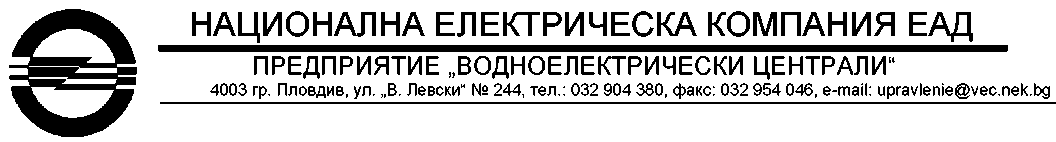 ТЕХНИЧЕСКА СПЕЦИФИКАЦИЯОТНОСНО: Доставка на хидроцилиндри и материали за нови масло-напорни уредби във ВЕЦ “Въча 2“ВЪВЕДЕНИЕВЕЦ „Въча 2“ е разположена в дефилета на река Въча в основата на язовир Кричим. Тя е част от каскада Доспат-Въча и част от ВЕЦ Група Кричим включваща централите ВЕЦ „Кричим“, ВЕЦ „Въча 1“ и ВЕЦ „Въча 2“.ОБХВАТ НА ОБЩЕСТВЕНАТА ПОРЪЧКА2.1	Доставка на материали и детайли за монтаж на масло-напорни уредби и акумулаторни станции за дросел клапи и байпаси на ХГ1 и ХГ2 във ВЕЦ „Въча 2“.СЪЩЕСТВУВАЩО ПОЛОЖЕНИЕВъв ВЕЦ „Въча 2“ има два хидроагрегата с обща инсталирана мощност  7 MW и средногодишно електропроизводство от 11,4 GWh. Пред всяка турбина има затворно съоръжение – дросел клапа. Всяка дросел клапа се задвижва от хидравличен цилиндър, който е захванат за пода посредством метална анкерирана опора. За изравняване на налягането преди отваряне на клапите са монтирани байпаси с хидравлично задвижване. Управлението на дросел клапите  се осъществява от една обща за двете масло-напорна уредба (МНУ) с работно налягане 2,5 МРа и общо табло за управление. Таблото е реализирано на база свободно програмируем контролер S7-200  SIEMENS. Предвидено е доставката на две нови масло-напорни уредби с прилежащите към тях  акумулаторни станции за управление на дросел клапите и байпасите за всеки хидроагрегат. Новите масло-напорни уредби ще бъдат разположени на турбинен етаж в централата на места. От масло-напорните уредби до хидравличните цилиндри за задвижване на дросел клапите и на байпасите ще бъдат монтирани нови тръби по проектирани трасета, които ще осигурят тяхната работа.ТЕХНИЧЕСКИ ИЗИСКВАНИЯ КЪМ ДОСТАВКАТАТехнически изисквания към доставката4.1.1	Технически изисквания към тръбните свързващи елементи. Всички елементи и материали да са произведени за работно налягане 140 bar, тип Ermeto - хромирани.Забележка: всички свързващи елементи и съединения са комплект с врязващ пръстен и гайка!4.1.2 Технически изисквания към хидравличните цилиндри за задвижване на дросел клапитеДоставка на 2 бр. хидравлични цилиндри, отговарящи на следните изисквания – ISO 15552:Чертеж на цилиндъра - Приложение 1 към спецификацията4.1.3 Технически изисквания към хидравличните цилиндри за задвижване на байпасите на дросел клапиДоставка на 2 бр. хидравлични цилиндри, отговарящи на следните изисквания – ISO 15552:Чертеж на цилиндъра - Приложение 2 към спецификацията4.1.4 Технически изисквания към  материалите  за монтаж .Доставените материали за монтаж трябва да отговарят на следните изисквания:Забележка:Навсякъде, където е посочен конкретен стандарт, конкретен модел, тип да се счита добавено „или еквивалентни/о”.4.1.5	Технически изисквания към маркировкатаМаркировката на изделията трябва да е трайна, износоустойчива и да съдържа само международно приети символи.Технически изисквания към окомплектовка и опаковкаСтоките да са опаковани в стандартни опаковки с не нарушена цялост.Изпълнителят трябва да предостави: Декларация за съответствие на хидравлични маркучи;Декларация за съответствие на свързващи елементи;Декларация за съответствие на тръбни скоби;Декларация за съответствие на хидравличните цилиндри;Декларация за съответствие на тръба куха профилна;Декларация за съответствие на ламарина;Декларация за съответствие на анкерни болтове;Декларация за съответствие на шестостен.Технически изисквания към транспортиранетоСтоката трябва да бъде доставена в стандартна опаковка за този вид стока, съответстваща на техническата спецификация, вида и начина на транспортиране, която е подходяща да предпази стоката от повреди по време на транспортиране, товарене и разтоварване.4.1.8 Технически изисквания към обучение, монтаж и въвеждане в експлоатация-  Неприложимо за предмета на поръчката.Изисквания към доставените стоки за опазване на околната среда и климатаИзползването на изделията не трябва да води до образуването на вредни и токсични вещества и субстанции, както и шум и вибрации извън границите на законово и нормативно установените норми. Изисквания към доставяните стоки за осигуряване на здравословни и   безопасни условия на трудНеприложимо за предмета на поръчката.Гаранционен срок на доставените стоки и други гаранционни условия4.2.1	Гаранционния срок на хидравличните цилиндри – не по-малко от 12 месеца, считано от датата на подписване на двустранен приемо-предавателен протокол в два екземпляра (по един за Възложителя и Изпълнителя) за извършена доставка, без забележки от представители на Възложителя и Изпълнителя.УСЛОВИЯ ЗА ИЗПЪЛНЕНИЕ НА ПОРЪЧКАТА5.1 Срок, място и условия за доставка5.1.1	Място за извършване на доставката – гр. Пловдив, ул. „Васил Левски“ № 244, Централен склад на Предприятие „Водноелектрически централи“.5.1.2	Срок  за  изпълнение  на доставката  –  до  60   календарни дни,  считано  от датата на получаване на Възлагателно писмо от Изпълнителя.5.1.3 Контрол на доставка при получаването йПри приемане на стоката се извършва входящ контрол от лицето отговорно за изпълнение на доставката и се подписва протокол за входящ контрол по образец.ПРИЛОЖЕНИЯПРИЛОЖЕНИЕ 1 – Чертеж на хидравличен цилиндър за задвижване на дросел клапа.ПРИЛОЖЕНИЕ 2 – Чертеж на хидравличен цилиндър за задвижване на байпас.№материалхарактеристикиколичество1Маркуч, хидравличен за  високо налягане, двойна уплетка – DIN EN 853Дължина – 1200 mmнакрайник прав – DKОL с гайка- 18x1,5накрайник - 90° - DKОL с гайка - 18x1,5вътрешен диаметър  - 12 mm 2 бр.2Маркуч, хидравличен за  високо налягане, двойна уплетка – DIN EN 853Дължина – 1100 mmнакрайник прав – DKОL с гайка- 18x1,5накрайник - 90° - DKОL с гайка - 18x1,5вътрешен диаметър  - 12 mm2 бр.3Свързващ елемент – коляно 90° – DIN 2353за тръба 12x1.5 mm56 бр.4Свързващ елемент – коляно 90° – DIN 2353за тръба 8 x1 mm38 бр.5Свързващ нипел – междинен – DIN 2353за тръба 12 x1.5 mm10 бр.6Свързващ нипел – междинен – DIN 2353 за тръба 8x1 mm10 бр.7Крайно съединение – DIN 2353½ “4 бр.8Крайно съединение – DIN 2353⅜ “4 бр.9Тръбни скоби – DIN 3015за тръба 12x1.5 mm56 бр.10Тръбни скоби – DIN 3015за тръба 8x1 mm32 бр.№Технически изискванияТехнически изисквания1Работно налягане140 bar2Ход на буталото637 mm3Диаметър на буталния прът70 mm4Диаметър на буталотоΦ125 mm5Лагерно ухо на буталния прътΦ 60 mm6Лагерна сферична упораΦ  60 mm7Дължина между осите на опората и ухото присъбран цилиндър1203 mm с възможност за регулиране на дължината ± 10 mm8Входни щуцери ½“№Технически изискванияТехнически изисквания1Работно налягане140 bar2Ход на буталото105 mm3Диаметър на буталния прътΦ 40 mm4Диаметър на буталотоΦ 80 mm5Предно закрепяне от страната на буталния  прът посредством фланец делителен диаметърΦ180 mmброй отвори – 8, Φ18 mm6Входни щуцери⅜ “№НаименованиехарактеристикиКоличество1Тръба куха профилна – БДС EN 1021960x40x4 mm14 m2Ламарина дебелина 3 mm – БДС EN 10025-1/61x2 m2 бр.3Анкерен болт – ETA -05/001818x100 mm4 бр.4Анкерен болт – ETA -05/001812x100 mm32 бр.5Шестостен – Стомана 45 – С45 S243 m